«Новый Бор»сикт овмöдчöминсаСöвет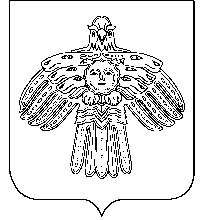   РЕШЕНИЕКЫВКÖРТÖД        Советсельского поселения  «Новый Бор»от  14 декабря   2010 г.                                                    № 2-19/5В целях реализации Федерального закона от 02 марта 2007 года № 25-ФЗ «О муниципальной службе в Российской Федерации», Закона Республики Коми от 21 декабря 2007 года № 133-РЗ «О некоторых вопросах муниципальной службы Республики Коми»Совет сельского поселения «Новый Бор» РЕШИЛ:1. Внести в решение Совета сельского поселения «Новый Бор» от 20 августа 2010 года № 2-16/5 «Об утверждении Положения о муниципальной службе муниципального образования сельского поселения «Новый Бор» следующие изменения и дополнения:1) пункт 5 раздела 18 Положения о муниципальной службе муниципального образования сельского поселения «Новый Бор»  дополнить подпунктом 3) следующего содержания:«3) к лицам, замещавшим  должность руководителя  (главы) администрации муниципального образования, прекратившим досрочно свои полномочия в соответствии с пунктом 2 части 10, пунктом 3 части11 статьи 37 Федерального закона «Об общих принципах организации местного самоуправления в Российской Федерации»;2) пункт 12 раздела 18 исключить;3) пункт 13 раздела 18 изложить в новой редакции:«13. Лицам, замещавшим должности муниципальной службы, уволенным с муниципальной службы по основаниям, предусмотренным подпунктом «ж», «з» пункта 2 части 4 настоящего раздела, при наличии условия, установленного пунктом 3 части 4 настоящего раздела, пенсия за выслугу лет устанавливается к трудовой пенсии по инвалидности I или  II групп.Лицам, указанным в настоящей части которые не имеют стажа муниципальной службы, установленного пунктом 1 части 4 настоящего раздела, пенсия за выслугу лет устанавливается в размере 20 процентов среднемесячного денежного содержания муниципального служащего.Лицам, указанным в настоящей части, при наличии у них стажа муниципальной службы, предусмотренного пунктом 1 части 4 настоящего раздела, пенсия за выслугу лет устанавливается в соответствии с частями 11,13 настоящего раздела.2 Назначение решение вступает в силу со дня принятия.Глава сельского поселения«Новый Бор»»                                                                 Г.Г. Идамкин  О внесении изменений и дополнений в решение Совета сельского поселения «Новый Бор» от 20 августа 2010 года № 2 -16/5 «Об утверждении Положения  о муниципальной службе муниципального образования сельского поселения «Новый Бор»